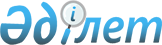 О внесении изменения в постановление Правительства Республики Казахстан от 28 марта 2005 года N 269
					
			Утративший силу
			
			
		
					Постановление Правительства Республики Казахстан от 6 января 2006 года N 18. Утратило силу - постановлением Правительства РК от 12 сентября 2007 года N 799 (вводится в действие по истечении 10 календарных дней со дня первого офиц. опуб.) 

       Сноска. Постановление Правительства РК от 6 января 2006 года N 18 утратило силу постановлением Правительства РК от 12 сентября 2007 года  N 799  (вводится в действие по истечении 10 календарных дней со дня первого офиц. опуб.) 

        Правительство Республики Казахстан  ПОСТАНОВЛЯЕТ: 

      1. Внести в  постановление  Правительства Республики Казахстан от 28 марта 2005 года N 269 "Об утверждении перечня территорий и сроков проведения поэтапной регистрации прав (обременении прав) на недвижимое имущество" (САПП Республики Казахстан, 2005 г., N 13, ст. 147) следующее изменение: 

      перечень территорий и сроки проведения поэтапной регистрации прав (обременении прав) на недвижимое имущество, утвержденные указанным постановлением, изложить в новой редакции согласно приложению к настоящему постановлению. 

      2. Настоящее постановление вводится в действие со дня подписания и подлежит официальному опубликованию.        Премьер-Министр 

      Республики Казахстан 

Приложение к          

постановлению Правительства  

Республики Казахстан     

от 6 января 2006 года N 18  Утвержден           

постановлением Правительства 

Республики Казахстан    

от 28 марта 2005 года N 269                                     Перечень 

           территорий и сроки проведения поэтапной регистрации прав 

                   (обременении прав) на недвижимое имущество 
					© 2012. РГП на ПХВ «Институт законодательства и правовой информации Республики Казахстан» Министерства юстиции Республики Казахстан
				№N Наименование 

административно- 

территориальных единиц Сроки проведения 

поэтапной 

регистрации 1. Город Алматы, Акмолинская, 

Восточно-Казахстанская, Жамбылская, Карагандинская, 

Павлодарская, Северо- 

Казахстанская, 

Южно-Казахстанская области С 8 по 13 месяцы со 

дня введения в 

действие Закона  

Республики Казахстан 

"Об амнистии в связи 

с легализацией 

имущества" 2. Город Астана, Актюбинская, 

Алматинская, Атырауская, 

Западно-Казахстанская, 

Костанайская, 

Кызылординская, 

Мангистауская области С 14 по 19 месяцы со 

дня введения в 

действие Закона 

Республики Казахстан 

"Об амнистии в связи 

с легализацией 

имущества" 